תיק שטח כפר קיש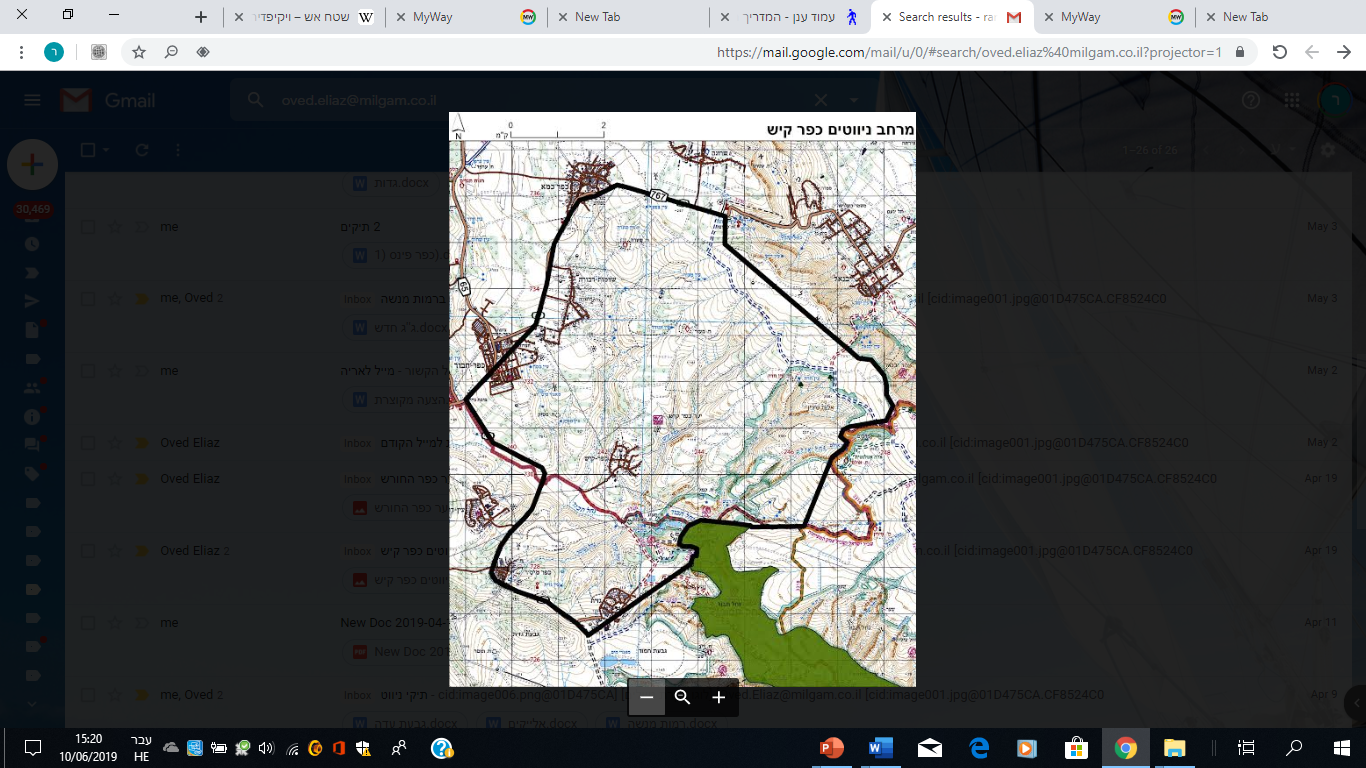 השטח תחום ע"י מספר תוואים :בצפון - כביש 767במזרח – רכס יבנאל ושביל ישראלבדרום- כביש 7276 (צומת גזית-קיבוץ גזית)במערב -כביש 767 וכביש 65בתא שטח זה אין חפיפה לשטח אש או שמורת טבע. היערות באחריות קק"ל . שמורת נחל תבור גובלת ממזרח והינה מחוץ לג"ג של תא שטח זה.נחל תבור חוצה את תא השטח ממזרח למערב כאשר זורמים אליו מספר ערוצים מצפון ומדרום. הערוצים ברובם מחורצים וסבוכים, בחלקם ישנה זרימה גם במהלך חודשי הקיץ וקיימות בריכות בצידי הנחלים.שיפולי הרכסים בצידי הנחלים מתחילים בגובה של 350 מטר ומסתיימים בנחל תבור בגובה 30 מטר. הפרשי גבהים אלו מייצרים בשטח מדרונות תלולים שחייבים להיבחן בסיורי שטח לקראת האימון.כניסה רכובה לתא השטח יכולה להתבצע אך ורק במקומות מסודרים המתאימים לכניסת רכבים. הכבישים המקיפים את תא השטח מסוכנים ועל כן הכניסה מומלצת דרך הישובים בלבד.בתא שטח זה , בעיקר בחלק הצפוני קיימות חלקות חקלאיות רבות שחלקן מגודר והכניסה לכלל החלקות אסורה.במקומות בהם אין שטחים חקלאים הצמחיה נמוכה ומאפשרת תנועה רגלית , אולם חשוב לזכור שמתחת לצמחיה מכוסים בולדרים המקשים מאוד תנועה רגלית בעיקר בלילה.קיימים שבילים רבים בעיקר לאורך הנחלים והשלוחות, אולם בגלל הפרשי הגבהים שבילים אלו עלולים להוות סכנה לנהגים שאינם מיומנים בנסיעת שטח.משמעויות לתנועה בשטח:השטח מאפשר תנועה רגלית ממקום למקום, אולם ישנם מקומות בעלי שיפועים המקשים על התנועה. התנועה הרגלית בשטח הפתוח אינה נוחה כלל ולכן רוב התנועה תתבצע ע"ג שבילים. התנועה ברכבים ע"ג השבילים בלבד ויש לנוע שם בתנועה איטית יחסית ולהשתמש אך ורק בשבילים הראשיים שאינם מהווים סכנה של התהפכות.מעברים:בתא השטח כביש גישה לכפר קיש ויתכן שחניכים יעברו את הכביש במהלך האימון במהלך האימון. כביש זה הינו כביש יחסית מסוכן ולכן ההמלצה היא להוציא את הכביש מג"ג של הניווט.אזורים אסורים לכניסה:שדמות דבורהכפר קישכפר תבורגזיתכפר מיסרחוות חקלאיותנת"בים כלליים למנווטים:טבלת נת"בים לחפ"קהנת"בפירוטפעולת מניעה, בקרה וסימוןפגיעה מרכב תו"כ התארגנות לטיול/ניווטפריקת החניכים והציוד ע"ג כביש, יכולה להוות סכנה ממשית (הכבישים באיזור מהירים ועם שטחים מתים רבים)פריקה והעמסה מומלצת מתוך הישובים ולא ע"ג כבישיםפריקת החניכים והציוד חייבת להתבצע בתוך השטח ולא צמוד לכבישיםיש לסמן בסיור שטח מקום ברור לכניסת האוטובוס והמשאית ציוד.יש לתכנן נקודה גם בהגעה וגם לסיום האימוןכבישים מהירים פגיעה במנווטים תו"כ ניווטכבישים ראשים בגבולות הגזרה.כבישי גישה לישובים.אין להתקרב, לכבישים ראשים למרחק של פחות מ 10 מטר. אין להתקרב לפסי הרכבת שבג"ג הדרומיפגיעה ע"י רכבים בכבישים/שבילים בתא השטח קיימים שבילים/כבישים ללא שדה ראייה. חצייה זהירה של הכבישיםהליכה זהירה בשולי השביליםאין לשבת ולנוח על גבי שבילים - או בכל מקום בשטח בוא נראה שרכבים יכולים לנוע. נפילה לערוצי הנחלים (פגיעה/טביעה)בשטח מספר ערוצים מחורצים המייצרים מדרגות סלע גבוהותתדריך ברור לחניכים חצייה במקומות ברוריםאין חציית נחל זורםיער / חורש קק"לסכנת שריפהאיסור הדלקת אש במהלך הניווטהדלקת אש רק בנקודת לינה ובליווי מדריךנפילה למאגרי מיםמעבר של הגדרות ונפילה לתוך מאגרי המיםאין לחצות גדרותאין כניסה למאגרי מיםחיכוך מול החוות החקלאיותבמקום חוות חקלאיות . הבעלים רגישים לגניבות חקלאיות המתרחשות באזור הימנעות מהגעה לאזורי החוותיש להזדהות במידה ומזהיםנפילה ממדרונות בעלי שיפוע חדבאזור מספר מדרונות תלולים (לא מצוקיים!) באזורים בהם לא מרגישים בטוחים ניתן להדליק פנס ולבחון את מצב המדרוןהנת"בפירוטפעולת מניעה, בקרה וסימוןהיפגעות בזמן כניסת  ויציאת רכבים   לשטח האימוןכלל הכבישים התוחמים את אזור הניווט הינם כבישים מהירים ומסוכניםהכניסה והיציאה מהשטח צריכה להיבחר מראש ע"י מתכנן האימון. יש לשים לב לכניסת אוטובוס לתוך התא שטח. עדיפות לכניסה דרך הישובים.התהפכות רכב כתוצאה משימוש בצירים מסוכניםבשטח קיימים מספר שבילים שמטפסים בצורה מסוכנתנסיעה עם אורות דלוקים ותנועה אך ורק על צירים ראשיים ומתונים. אין להיכנס לשבילים צדדיים!